МУНИЦИПАЛЬНОЕ  БЮДЖЕТНОЕ ОБЩЕОБРАЗОВАТЕЛЬНОЕ УЧРЕЖДЕНИЕ«ШКОЛА – ИНТЕРНАТ СРЕДНЕГО ОБЩЕГО ОБРАЗОВАНИЯ С. КЕПЕРВЕЕМ»БИЛИБИНСКОГО МУНИЦИПАЛЬНОГО РАЙОНА ЧУКОТСКОГО АО689480, ЧАО, с.Кепервеем, ул. Комарова 16, тел. 2-74-69, т/ф 2-73-78,e-mail: keperveemschool@yandex.ru 8703005462, КПП 870301001, БИК 047719001,ОКПО 34761029, ОКАТО  77209820001Информация по исполнению предписания от 28.02.2020г. №04-Д/128Администрация МБОУ «Школа-интернат с. Кепервеем»  на основании предписания Роспотребнадзора  от 28.02.2020г. №04-Д/128 провела следующие мероприятия:1. Обеспечено выполнение требований п.6.2. СанПиН 2.4.2.2821-10 «Санитарно-эпидемиологические требования к условиям и организации обучения в общеобразовательных организациях», п.8.9 СанПиН 2.4.1.3049-13 «Санитарно-эпидемиологические требования к устройству, содержанию и организации режима работы дошкольных образовательных организаций»:-Помещения школы и музыкальный зал оснащены бытовыми термометрами для контроля температурного режима; 2. В групповой детского сада учебная доска оборудована местным равномерным освещением, установлена подсветка классной доски - п.6.9 СанПиН 2.4.1.3049-13 «Санитарно-эпидемиологические требования к устройству, содержанию и организации режима работы дошкольных образовательных организаций»;3. В кабинете трудового обучения мальчиков  доска оборудована местным равномерным освещением, установлена подсветка классной доски - п.7.2.6 СанПиН 2.4.2.2821-10 «Санитарно-эпидемиологические требования к условиям и организации обучения в общеобразовательных организациях»;3. Имеется договор с поставщиком и оплата на поставку ламп с коэффициентом пульсации, соответствующим гигиеническим нормам (ожидается поставка)-в соответствии с п.4.2 СанПиН 2.2.1/2.1.1.1278-03;4. Обеспечено выполнение требований п.5.1, п.5.2 СанПиН 2.4.1.3049-13 «Санитарно-эпидемиологические требования к устройству, содержанию и организации режима работы  в дошкольных образовательных организациях»- восстановлена целостность плиточной облицовки стен в помещении прачечной;5. Обеспечено выполнение требований п.4.28 СанПиН 2.4.2.2821-10 «Санитарно-эпидемиологические требования к условиям и организации обучения в общеобразовательных организациях»- восстановлена целостность плиточной облицовки стен в помещении туалетных комнат для мальчиков и девочек;6. Приведено в соответствие с действующими гигиеническими требованиями расписание уроков в соответствии с п.10.5 и п. 10.8 СанПиН 2.4.2.2821-10 «Санитарно-эпидемиологические требования к условиям и организации обучения в общеобразовательных организациях».Директор   	О.Ф. Герасимова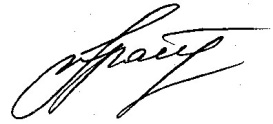 от  28.09.2020   № 367Врио начальника
Территориального отдела
Управления Роспотребнадзора
по Чукотскому автономному округу
по Билибинскому району Аникиной Л.В.